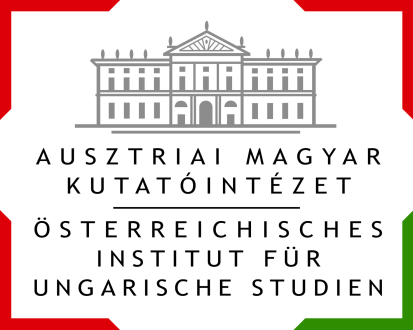 MEGHÍVÓKEDVES TAGTÁRSAK!Egyesületünk, az Ausztriai Magyar Kutatóintézet  2017. május 9-én, kedden , 17.00 órai kezdettel tartja idei rendes évi közgyűlését a Bécsi Magyar Otthonban (Bécs I., Schwedenplatz 2/I/9).Napirend:Üdvözlés,napirend elfogadása,beszámoló a múlt évi tevékenységről,pénzügyi beszámoló,pénzügyi ellenőrök jelentése,hozzászólások,beszámolók az Intézet tagjainak munkájáról,vita, javaslatok,egyebek.A közgyűlést követően 18.30 órakor Deák Ernő könyvének lesz a bemutatója, amire külön meghívót küldünk.Kérjük Mindnyájatok szíves megjelenését, távolmaradás esetén annak bejelentését.Egyben kérjük a tagságdíjak rendezését: Österreichisches Institut für Ungarische Studien, Austria Bank, Bankirányitószám 12000,  Kto.nr. 51516 012 566; IBAN = AT74 1200 0515m1601 2566 / BIC = BKAUATWWKöszönjük!Bécs, 2017. április 9.Szívélyes üdvözlettel: Dr. Seidler Andrea s.k.				Deák Ernő s.k.       		     elnök			   		      ügyv. főtitkár					                                           (01/532 60 48)